El Vocabulario, Buen Viaje II, capítulo 3Describing a Computer:la computadora / el ordenador = _____________________________________________el teclado = _____________________________________________________________el monitor / la pantalla = ___________________________________________________el disquete = ____________________________________________________________el ratón = _______________________________________________________________la impresora = ___________________________________________________________la ranura = ______________________________________________________________el correr electrónico = _____________________________________________________el CD-ROM = ___________________________________________________________el internet = _____________________________________________________________Describing computer activities: prender la máquina = _____________________________________________________meter un disquete = ______________________________________________________entrar los datos = ________________________________________________________hacer las tareas = ________________________________________________________guardar = ______________________________________________________________comunicarse = __________________________________________________________terminar = _____________________________________________________________apagar = ______________________________________________________________sacar = ________________________________________________________________Describing how to send a fax:el facsimile / el fax = ____________________________________________________el aparato = ___________________________________________________________el documento = _________________________________________________________boca arriba = __________________________________________________________boca abajo = __________________________________________________________mandar / transmitir = ___________________________________________________meter = ______________________________________________________________pulsar el botón = _______________________________________________________Describing a telephone:el teléfono publico = ____________________________________________________la ranura = ___________________________________________________________el auricular = _________________________________________________________el disco = ____________________________________________________________el teléfono de botones = _________________________________________________el teléfono celular = ____________________________________________________la tecla = _____________________________________________________________el contestador automático = _______________________________________________dejar un mensaje = ______________________________________________________Describing telephone numbers:la guía telefónica = ______________________________________________________el prefijo de país = _______________________________________________________la clave de area = ________________________________________________________el número de teléfono = ___________________________________________________Making a telephone call:hacer una llamada telefónica = ______________________________________________llamar = ________________________________________________________________descolgar el auricular = ____________________________________________________introducer la tarjeta  telefónica = ____________________________________________oír el tono = _____________________________________________________________marcar el número = _______________________________________________________sonar = _________________________________________________________________contestar = ______________________________________________________________¿Está…? = ______________________________________________________________¿De parte de quién? = _____________________________________________________Other useful expressions:a menudo = ____________________________________________________________con frecuencia = ________________________________________________________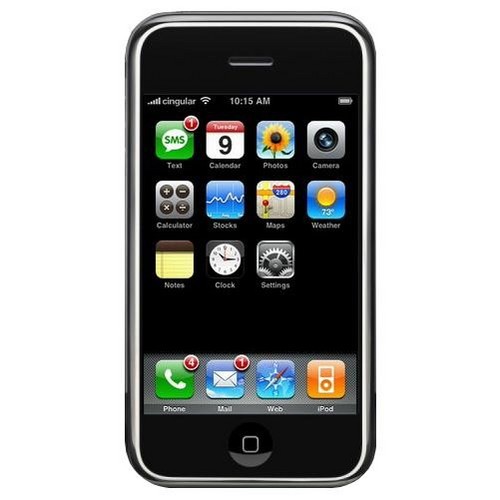 No uses el teléfono celular en clase, por favor